Ved underskrivelse af denne kontrakt ansætter bestyrelsen i/ejeren afRideklub/Ridecenter: __________________________________________________________________(herefter benævnt lærested)Adresse:	_____________________________________________________________________________________________________________Tlf.:	________________________           Mail: _______________________________________________CVR nr.: ___________________________med berider	______________________________________________________________________________________ (herefter benævnt læremesteren)Adresse	_____________________________________________________________________________________________________________Tlf.:	_________________________________	Mail: _____________________________________________________________Elev	_____________________________________________________________________________________________________________Adresse	_____________________________________________________________________________________________________________Tlf.:	___________________________CPR. nr.: _______________________Mail: _______________________________________________1. RideinstruktøruddannelsenLæretiden er hos ovennævnte påbegyndt den	Læretiden er hos ovennævnte afsluttet den	2. BerideruddannelsenLæretiden er hos ovennævnte påbegyndt den	Læretiden er hos ovennævnte afsluttet den	3. UddannelsesplanUddannelsen gennemføres i overensstemmelse med ets til enhver tid gældende uddannelsesregler, se www.rideforbund.dk(uddannelsespjece), der vedlægges som bilag, og som begge parter er bekendt med.4. LærestedetLærestedet er rideklubbens/-centerets adresse p.t. beliggende: 								          .5. Parternes forpligtelserLærestedet er forpligtet til at beskæftige eleverne i henhold til de for uddannelsen fastsatte retningslinjer. Beskæftigelsen kan kun undtagelsesvis omfatte arbejde, som ikke er anført i disse retningslinjer. Eleverne er forpligtet til at deltage i de af lærestedet pålagte opgaver i overensstemmelse med forannævnte retningslinjer for beskæftigelse.Aftaleforholdet omfatter endvidere de almindeligt gældende ordensregler for rideklubben/-centerets øvrige personale. Andre gældende regler (kan også vedlægges som bilag):___________________________________________________________________________________________________________________________6. Aftalens ophævelse:En uddannelsesaftale mellem en elev og et lærested kan som hovedregel ikke opsiges, hverken af eleven eller af lærestedet, jf. Erhvervsuddannelseslovens § 60, stk. 1. De første 3 måneder af praktiktiden er prøvetid, og i denne periode kan begge parter opsige aftalen uden varsel og uden begrundelse, jf. Erhvervsuddannelseslovens § 60, stk. 2. Derudover kan eleven og lærestedet aftale, at uddannelsesaftalen ophører, men dette kræver som nævnt en aftale. Lærestedet kan således ikke ensidigt opsige uddannelsesaftalen efter prøvetidens udløb.
En uddannelsesaftale kan ophæves, hvis der er manglende overholdelse af DRF’s etiske regler ved omgang med heste, tilsidesættelse af gældende sikkerhedsregler, illoyalitet overfor lærestedet, samt overtrædelse af straffeloven jf. Dansk Ride Forbunds love § 17, væsentlig misligholdelse eller svigtende forudsætninger, jf. Erhvervsuddannelseslovens § 61. Hvis et lærested ønsker at ophæve en uddannelsesaftale, skal dette ske inden en måned. Fristen bliver beregnet fra det tidspunkt, hvor lærestedet fik kendskab til (eller burde have fået kendskab) til det forhold, der er begrundelsen for ophævelsen.
Hvis en uddannelsesaftale ophører på grund af opsigelse eller ophævelse, skal lærestedet omgående orientere Instruktørudvalget om dette. Hvis eleven er under 18 år, kan ophævelse fra denne side kun ske med samtykke fra forældremyndighedens indehavere.Såfremt eleven er sygemeldt i mere end 120 dage inden for 12 måneder, kan eleven under fortsat sygdom opsiges med 1 måneds varsel til den 1. i måneden.Der udstedes bevis for den gennemgåede del af uddannelsen.7. Klausul:Eleven må ikke påtage sig andet lønnet arbejde eller udøve nogen form for virksomhed eller deltage i sådan, uden læremesters og læresteds skriftlige godkendelse. 8. Tvister mellem lærested og elevI henhold til Erhvervsuddannelseslovens §§ 63-65 gælder der en særlig ordning for løsning af sådanne tvister.
Tvisterne skal først forsøges løst forligsmæssigt hos det faglige udvalg (Instruktørudvalget), jf. Erhvervsuddannelseslovens § 63, stk. 1. Det faglige udvalg vil forsøge at løse sagen ved et forlig mellem parterne. De til enhver tid gældende uddannelsesregler fungerer som fortolkningsbidrag ved tvister. Hvis det faglige udvalg ikke kan løse en tvist forligsmæssigt, kan sagen indbringes for Tvistighedsnævnet. Nævnets afgørelse kan ikke appelleres.9. Uddannelsens afslutning:Når hele uddannelsen er afsluttet med tilfredsstillende resultat, udstedes bevis herfor af et.10. Løn- og arbejdsforhold:Lønnen på ansættelsestidspunktet er fastsat til kr. ____________________pr. år. De til enhver tid gældende lønsatser fremgår af uddannelsesreglerne, samt kan findes på www.rideforbund.dk.Den aftalte løn betales månedsvis bagud med kr. ___________________ pr. måned til en af eleven anvist konto, således at den månedlige løn er til elevens disposition den sidste hverdag i måneden.Endvidere aflønnes eleven med _____ % af indtjeningen fra egen privatundervisning.Grundlønnen reguleres hvert år pr. 1/8 efter Forbrugerprisindekset fra det foregående år. et vil hvert år inden udgangen af jan. mdr. informere lærestederne om, hvad lønnen er. Eleven kan derudover få følgende refunderet	: Udlæg til stævneudgifter	kr. _____________________________pr. år for rideinstruktørelever				kr. _____________________________pr. år for beridereleverEleven skal have stillet rekvisitter til rådighed (ridebeklædning og rideudstyr) for max. kr. _____________________ pr. år, hvilke er at betragte som udlæg for lærestedet og derfor ikke skattepligtige for eleverne. Rekvisitterne skal lærestedet stille til rådighed efter prøveperioden.Såfremt det aftales mellem lærested, læremester og elev, at eleven selv medbringer lærehest/-heste, betaler eleven stedets kostpris pt. kr. _________________ pr. hest pr. måned.Indeholdt i lønnen er et værelse, der stilles til rådighed, der angives til en skattemæssig værdi af kr. 500 pr. måned på lønsedlen.Alle ovenstående satser kan findes på www.rideforbund.dk.

11. Hestemateriale:Eleven medbringer selv ________ dressurhest(e) og _________ springhest(e). Lærested/læremester stiller med henblik på eksamensaflæggelse __________ stk. heste til rådighed for eleven.12. Arbejdstid:Arbejdstiden udgør 37 timer pr. uge. Arbejdstiden kan i særlige situationer overskride 37 timer. Ridning af én egen hest og deltagelse i ridestævner medregnes kun som arbejdstid efter aftale fra gang til gang. Der arbejdes i turnus hver weekend og hver helligdag. Den ugentlige arbejdstid må ikke overskride 37 timer i gennemsnit over en 8 ugers periode.Den daglige arbejdstid er normalt placeret mandag – fredag fra kl. _________ til kl. _________.Weekendvagter er aftalt som følger:__________________________________________________________________________________________________________________________________________________________________________________________________________________________________________________13. Ferie:Afvikling af ferie aftales parterne imellem dog således, at der altid tilkommer eleven ferie i overensstemmelse med ferielovens regler § 9 om elevers ferieforhold.Underskrifter:Dato:		Lærested:______________________________________________________________________________Dato: 		Læremester_____________________________________________________________________________Dato: 		Elev: __________________________________________________________________________________Er eleven under 18 år ved aftalens indgåelse, skal indehaveren af forældremyndigheden underskrive.Forældremyndigheden:	Navn: _________________________________________________________________________________________		Adresse: ______________________________________________________________________________________		Tlf.: __________________________________________________________________________________________Ovenstående regler er udformet af DRF’s og DR-IF’s , der i øvrigt ikke er part i nærværende kontrakt, som alene gælder i et retsforhold mellem de underskrivende parter.Praktikaftalen udfyldes og kopieres i 4 eksemplarer (elev, lærested, læremester og Dansk Ride Forbund), DRF-eksemplaret tilsendes Instruktørudvalget i underskrevet stand på berider@rideforbund.dk 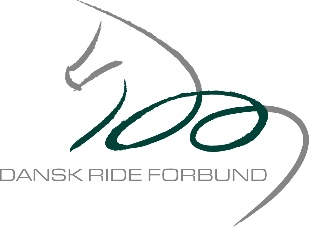 INSTRUKTØRUDVALGETSUDDANNELSEPRAKTIKAFTALE FOR 
RIDEINSTRUKTØR- OG BERIDERUDDANNELSENi henhold til Instruktørudvalgets uddannelsesregler af 2010. Hvis der i læretiden opstår ændringer i uddannelsen vil Instruktørudvalget sikre en overgangsordning fra den nuværende uddannlse til en ny uddannelsesplan, der kvalitativt ikke vil betyde forringelser for uddannelsens niveau.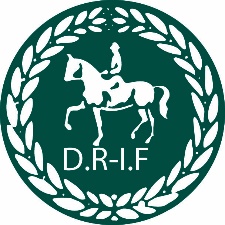 